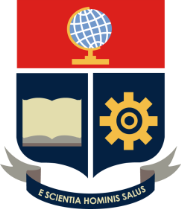 ESCUELA POLITÉCNICA NACIONAL[DEPARTAMENTO/INSTITUTO]DECLARATORIA DEL GANADOR/A DEL CONCURSOCOMISIÓN DE EVALUACIÓN DEL CONCURSOEn la ciudad de Quito, a los XXXX días del mes de XXXX del año XXXX, de conformidad con las atribuciones establecidas en el artículo 9.1. del Reglamento de Carrera y Escalafón del Personal Académico de la Escuela Politécnica Nacional, comparecen: Nombre del Presidente de la Comisión de Evaluación; Nombre del Miembro de la Comisión de Evaluación; Nombre del Miembro de la Comisión de Evaluación; Nombre del Miembro de la Comisión de Evaluación y, Nombre del Miembro de la Comisión de Evaluación,  miembros de la Comisión de Evaluación del Concurso conformada para el concurso de un miembro del Personal Académico Titular [agregar categoría, grado y nivel] para el Departamento/Instituto.Considerando que, de acuerdo a la documentación constante en el expediente y generada en cada etapa del concurso, no existe una omisión o incumplimiento del procedimiento del concurso, que cause gravamen irreparable o influya en la decisión.DECLARAMOS a Nombres completos de la o el mejor puntuado en el concurso de acuerdo al puntaje final como ganador/a del Concurso de Merecimientos y Oposición llevado a cabo de conformidad con lo indicado en el expediente adjunto, con la puntuación final de puntuación correspondiente al puntaje final en letras y números; y, a su vez declaramos como elegibles del mismo puesto a:Nombres completos de la o el segundo mejor puntuado, en caso de haberlo, de acuerdo al puntaje final con la calificación de puntuación correspondiente al puntaje final en letras y números.Nombres completos de la o el tercer mejor puntuado, en caso de haberlo, de acuerdo al puntaje final con la calificación de puntuación correspondiente al puntaje final en letras y números.(Nota: agregar o reducir el número de campos hasta completar los necesarios)La presente Declaratoria se pondrá en conocimiento del aspirante, del Consejo que conformó la Comisión de Evaluación del Concurso y del Consejo Politécnico, a fin de que se gestione el proceso de ingreso correspondiente.Declarando la veracidad del contenido de la presente declaratoria; firman los miembros de la Comisión de Evaluación del Concurso:Nombres y ApellidosPRESIDENTE DE LA COMISIÓN DE EVALUACIÓN DEL CONCURSONombres y ApellidosPRESIDENTE DE LA COMISIÓN DE EVALUACIÓN DEL CONCURSONombres y ApellidosMIEMBRO DE LA COMISIÓN DE EVALUACIÓN DEL CONCURSONombres y ApellidosMIEMBRO DE LA COMISIÓN DE EVALUACIÓN DEL CONCURSONombres y ApellidosMIEMBRO DE LA COMISIÓN DE EVALUACIÓN DEL CONCURSONombres y ApellidosMIEMBRO DE LA COMISIÓN DE EVALUACIÓN DEL CONCURSO